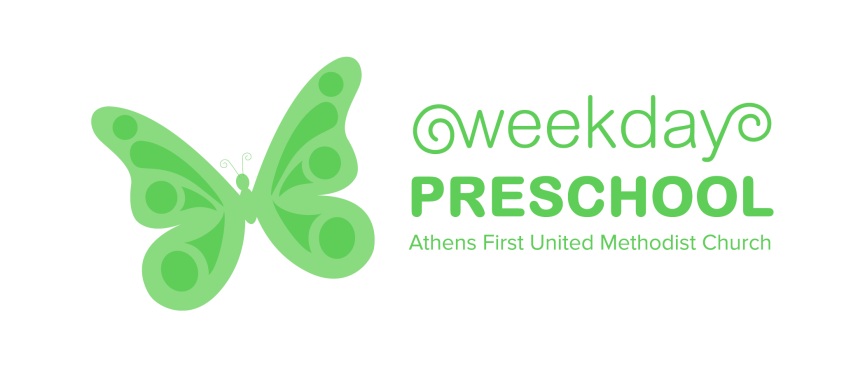 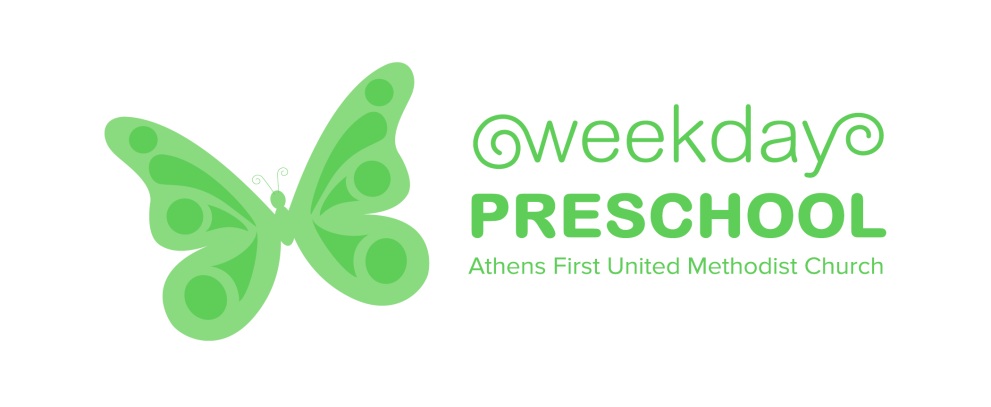 SUMMER CAMPS 2020Early Bird Registration Deadline – March 6General Registration Deadline – April 3Week #1   Who is Jesus?		 	         		          May 11-15  “Jesus Christ is the same yesterday, today, and forever.”  - Hebrews 13:8    Join us at this camp for an in depth look at who Jesus says He is!  We will focus on a different biblical truth each day: 	  Monday - Jesus is the Bread of Life	  Tuesday - Jesus is the Light of the World 	  Wednesday - Jesus is the Good Shepherd	  Thursday - Jesus is the Vine 	  Friday - Jesus is the Resurrection and the LifeWeek #2	Mermaids, Monsters, and More!	            May 18-22   “Set your mind on things above, not on earthly things.”  – Colossians 3:2    This week of camp will be filled with opportunities for children to use their imaginations and have fun pretending to be different characters each day!Each day your child will have the option of coming to camp dressed up for the theme of the day!   	    Monday – Pirates and Mermaids 	    Tuesday – Knights and Princesses       Wednesday – Monsters       Thursday – Superheroes       Friday – Disney Characters  God’s word will guide us through both of these weeks of camp as we have fun, learn, and play!  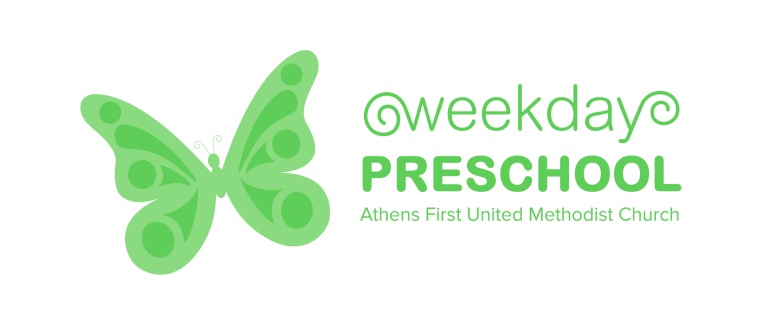 AFUMC Weekday Preschool Summer CampsSummer 2020CAMP OVERVIEWEach camp is Monday through Friday from 8:45 a.m. to 12 p.m. Cost is $125 per week due with registration form.A weeklong theme culminating in “Fun Friday” with popsicles, bubbles, sidewalk chalk, and more!Story & Music Time, Art & Crafts, Gym Time, and Playground time dailyLunch Bunch is offered for children age 2 and older who are potty trained and lasts until 1:00 p.m. for an additional fee of $30 for the weekAGES SERVED/CLASSES OFFEREDChildren who are 2 by 12/31/19 through rising kindergarteners (those just completing PreK) will be served.  Generally, classes will be grouped as Young 2’s, 2’s, 3’s and 4’s using birthdates unless otherwise requested.  Depending on camp enrollment, some ages may be combined to ensure safe student/teacher ratios.CAMP POLICIESDiscounts: Early Bird $10 discount brings the camp fee to $115 for those who pay in full by March 6.Sibling discount: Regular fee for the first child; $10 discount for each sibling. Early Bird and sibling discounts can be combined.Cancellation Policy:  We will not be able to refund your camp payment if you cancel after April 15.General registration deadline is April 3.  You will not be guaranteed a spot at camp after this date.  Illness policy: Children need to be healthy to attend camp, meaning without significant cough or colored nasal discharge. No diarrhea, vomiting, or fever within 24 hours of attending camp.  What to wear/bring: Send your camper in comfortable clothes that can get dirty with a backpack or tote bag with a change of clothes and a water bottle daily.  Snack will be provided.  Please send lunch if your child is staying for Lunch Bunch. We are a nut-free school/church, so please do not send in any foods with nut products.Drop-off/Pick-up: We encourage you to utilize our carpool line for drop off and pick up!    Enter the church parking lot from Washington Street and form the line through the Hancock Avenue portico.  When exiting, please turn right onto Hancock Avenue.  Teachers may unbuckle your child in the morning.  At pick-up, teachers will walk the children to you but are not allowed to buckle straps.  You may, of course, walk your child to the classroom in the mornings as well.Sitter picking up? Riding home with a friend?  If anyone other than a parent will be picking up your child, please alert your child’s camp teacher with a dated written note with the full name and phone number of the person picking up in their bag/backpack or an email Preschool@athensfirstumc.org.  This person will be asked for a picture ID to verify identity.  We ask that these persons walk in the Washington Street doors the first time they pick up instead of using the carpool line.  Once we know them, they may use carpool thereafter.  WEEKDAY PRESCHOOL SUMMER CAMP REGISTRATION FORMChild’s Name: 							  Birth Date : 	           /            /		     Class Requested and Recommended Birthdate Range : (For camp, the class name will match the class your child just completed in preschool.  If he/she was a 3 in preschool, he/she is still a 3 for Camp.)         4’s (9/1/14 - 8/31/15)      3’s (9/1/15 - 8/31/16)      2’s (9/1/16 - 8/31/17)      Young 2’s (9/1/17 - 12/31/17)                  Camp #1  May 11-15	  Lunch Bunch                 Camp #2   May 18-22             Lunch Bunch        Mother: 						Father:							Home Address: _________________________________________City/ST/Zip: 					Mother’s Email: 												Father’s Email: 												Please list parent contact numbers in the order you wish us to call  in the case of accident/illness.Name				Relationship			Phone #			1.													2.													3.													4.													In the event a parent cannot be reached, please list others you would like to be contacted in an       emergency.  Listing these persons grants them permission to transport your child from school.  Name					Relationship			Phone #		1.													2.													3.													Please list any conditions including asthma or allergies the preschool staff should be aware: Insurance Carrier: __________________________ 	Policy Number:				By signing below, the parent consents to enroll the child listed above in Weekday Preschool Camp and agrees to abide by all camp policies.  In the event of an emergency, your consent also grants permission for Camp staff to administer medicine or call Rescue Squad if parents cannot be reached.Parent Signature: 								Date:  ______________________